Elaborado por Mónica María García ZapataCoordinadora	IE Juan Nepomuceno Cadavid Elaborado por Mónica María García ZapataCoordinadora	IE Juan Nepomuceno CadavidREFLEXIÓN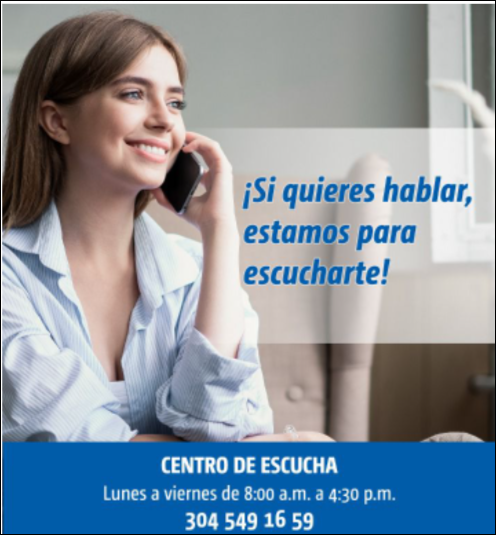 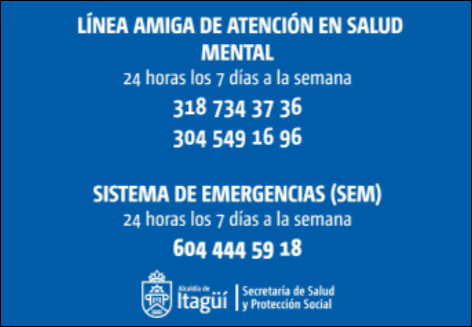 VALORREFLEXIÓN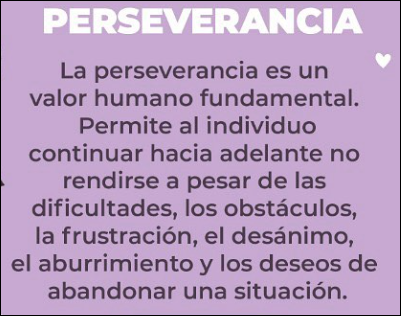 SEMANA16PERIODOIIFECHADel 8 de mayo al  13 de mayo del 2022OBSERVACIONES GENERALESHorario de atención en la Secretaria de la Institución:  7:30 am a 1:00 pm – 2:00 pm a 4:00 pm Para la Secretaría de Educación es motivo de satisfacción exaltar de manera pública a la DOCENTE  del nivel secundaria y media JAQUELINE OSSA de la IE JUAN NEPOMUCENO CADAVID  docente del nivel secundaria y media, quien han tenido el mayor avance en el curso de inglés del ASISTENTE DE BILINGÜISMO con fecha de corte al 30 de abril de 2022, por desarrollar de manera sistemáticas las lecciones de inglés para ellas mismas en el módulo de bachillerato.  Agradecemos su compromiso con el desarrollo del bilingüismo en el municipio, y la invitamos a continuar autocapacitándose en el curso de inglés, y así no dejar de promover el uso del recurso que posicione el inglés como una OPORTUNIDAD para los niños, niñas y adolescentes de las 24 IE oficiales.Lunes 9 de mayoHORARIO B en  Bachillerato   -  No asisten el grupo 6°4 Lunes 9 de mayoAsunto: Orientación de GrupoHora: 6:15 am a 7:00 amResponsable: Director de GrupoLunes 9 de mayoAsunto: Actividad PIGMALEON Primera PartePara: La mitad del grupo de P1Hora: 7:00 am a 9:00 amLugar: BibliotecaResponsable: COMFAMA Asesora Ángela GómezLunes 9 de mayoAsunto: Taller ¿Cuál es mi Flow?Hora: 7:00 am a  7:45 am    Grupo: 10°3Responsables: Docente Orientadora Escolar y Practicantes de Psicología del TecnológicoLunes 9 de mayoAsunto: Comisión de Evaluación de MODELOS FLEXIBLESHora: 10:00 amLugar: Coordinación AcadémicaAsisten: Docente Directores del grado PrimeroResponsable: Coordinadora Académica Claudia Patricia Roldán Álvarez  Lunes 9 de mayoAsunto: Actividad PIGMALEON Segunda  PartePara: La mitad del grupo de P1Hora: 10:00 am a 12:00 mLugar: BibliotecaResponsable: COMFAMA Asesora Ángela GómezLunes 9 de mayoAsunto: Charla de PARTICIPACIÓN CIUDADANAAsisten: Estudiantes del grado Décimo y UndécimoHora: 10:00 amLugar: CanchaAcompañan: Los docentes según el horarioResponsable: Consejo Municipal de ItagüíLunes 9 de mayoAsunto: COMISIÓN DE EVALUACIÓN del Grado NOVENOHora:12:00 mLugar: BibliotecaAsisten: Todos los docentes asignados al grado Undécimo Responsable: Coordinadora Académica Claudia Patricia Roldán Álvarez  Lunes 9 de mayoAsunto: Orientación de GrupoHora Tarde: 12:30 pm a 1:00 pmResponsable: Director de GrupoLunes 9 de mayoAsunto: Formación con los estudiantes de PrimariaHora: 1:00 pmResponsable: Coordinadora  Ana Lucia Toro de Villa  y docentes de la PrimariaLunes 9 de mayoAsunto: Entrega de Informes Jornada Nocturna Hora: 6:15 pm a  7:30 pmNota: se darán las tres últimas horas de claseMartes 10 de mayoAsunto: Asistencia de los estudiantes de los grupos 6°3 y 9°3 a Tecnoacademía SENAResponsable: Las docentes Gloria Patricia Munera Vélez y Mónica Stella Lopera OssaHora de entrada al SENA: 7:40 a.m. Hora de inicio de sesión: 8:00 a.m. Descanso de 15 minutosHora de finalización de sesión: 11:15 a.m. Hora de salida del SENA: Entre 11:30 y 11:40 a.m.Martes 10 de mayoAsunto: Reunión de Trayectorias Exitosas grado 5°Asisten: Coordinadora Ana Lucia Toro y Representante de Secretaria de Educación Ángela GómezHora: 11:00 amLugar: Coordinación AcadémicaMartes 10 de mayoAsunto: Reunión de Docentes de PRIMARIA y Personal AdministrativoTema: Primeros Auxilios PsicológicosHora: 11:00 am a 12:00 mLugar: Aula 201Responsable: Secretaria de SaludMartes 10 de mayoAsunto: Reunión de Docentes de BACHILLERATO y Personal AdministrativoTema: Primeros Auxilios PsicológicosHora: 12:00 m a 1:00 pmLugar: Aula 201Responsable: Secretaria de SaludMartes 10 de mayoAsunto: Reunión del Semillero de POLUXTema: PENSAMIENTO COMPUTACIONALHora: 12:30 pmLugar: Aula 127Martes 10 de mayoAsunto: Programa ESCUELA SALUDABLEEstrategia: “Enchúfate con la vida, conéctate con tus emociones"Tema: Prevención del Acoso EscolarGrupo: 3°1Hora: 1:00 pm a 1:50 amResponsable: Secretaria de Salud y Protección SocialMartes 10 de mayoAsunto: Programa ESCUELA SALUDABLEEstrategia: “Enchúfate con la vida, conéctate con tus emociones"Tema: Prevención del Acoso EscolarGrupo: 3°2Hora: 2:00 am 2:40 amResponsable: Secretaria de Salud y Protección SocialMiércoles 11 de mayoAsunto: Asistencia de los estudiantes de los grupos 7°3 y 8°3 a Tecnoacademía SENAResponsable: Las docentes Gloria Patricia Munera Vélez y Mónica Stella Lopera OssaHora de entrada al SENA: 7:40 a.m. Hora de inicio de sesión: 8:00 a.m. Descanso de 15 minutosHora de finalización de sesión: 11:15 a.m. Hora de salida del SENA: Entre 11:30 y 11:40 a.m.Miércoles 11 de mayoENTREGA DE INFORMES ACADÉMICOS DEL PRIMER PERIODOMiércoles 11 de mayoAsunto: Reunión de Escuela de Padres para los Padres de los grupos de TECNOACADEMIA 6°3, 7°3, 8°3 y 9°3Hora: 6:00 amLugar: CanchaResponsable: Coordinadora Académica, Docentes Directores de Grupo y SENAMiércoles 11 de mayoAsunto: Reunión de Coordinadores Miércoles 11 de mayoAsunto: Curso de Pensamiento Computacional y RobóticaHora: 12:30 Lugar: Biblioteca Diego Echavarría Misas cuarto piso CityLabAsiste: El docente Anderson Clavijo con 8 estudiantesMiércoles 11 de mayoAsunto: Reunión con Asesora de Pacto, Empresa, EstadoTema: Participación de los jóvenes en los laboratorios de InnovaciónHora: 2:00 pmLugar: RectoríaAsiste: Rector y  Coordinadoras Claudia y Mónica.Miércoles 11 de mayoAsunto: Reunión del Consejo de PadresHora: 4:30 pmCoordina: La Coordinadora Ana Lucia Toro de VillaJueves 12 de mayoNo asisten el grupo 7°3Jueves 12 de mayoAsunto: Taller ¿Cuál es mi Flow?Hora: 7:10 am a  7:50 am    Grupo: 9°3Responsables: Docente Orientadora Escolar y Practicantes de Psicología del Tecnológico de AntioquiaJueves 12 de mayoAsunto: Reunión del COPASSTAsisten: Los docentes Carlos Posada y Ana María Hora: 11:30 amLugar: BibliotecaJueves 12 de mayoAsunto: Asesoría con la empresa ASIMOVTema: Proyecto Visión ArtificialHora: 11:30 amLugar: Biblioteca Diego Echavarría Misas. Cuarto piso: CityLabAsisten: Los docentesJueves 12 de mayoAsunto: Reunión del Consejo Estudiantil Representantes de PRIMARIAHora: 4:00 pm Coordina: La Coordinadora Ana Lucia Toro de VillaViernes 13de mayoNo asisten el grupo 9°3Viernes 13de mayoAsunto: Reunión del Comité TécnicoHora: 11:00 am Lugar: Coordinación AcadémicaAsisten: Rector y CoordinadorasSábado de mayoAsunto: PREICFESHora: 7:50 amAsisten: Los estudiantes de los grupos 11°1 y 11°2Lugar: Aula 126 y 123Responsable: Coordinadora Académica Claudia RoldanSábado de mayoAsunto: PREICFES con los Estudiantes SordosResponsable: Coordinador de los Interpretes Juan Fernando VanegasPROYECCIÓNPROYECCIÓNLunes 16de mayo Asunto: Reunión del Semillero de POLUXTema: PENSAMIENTO COMPUTACIONALHora: 12:30 pmLugar: Aula 127Martes 17de mayo Asunto: Curso “Desarrollo de Competencias Emprendedoras y de innovación desde edades tempranas”Tema: Proyectos de Innovación en el AulaHora: 7:00 am a 12:30 pmAsisten: Los docentes Anderson, Rober, Yeison, Alejandro, Juan David,  Elizabeth y Érica NataliaLugar:  Centro de Convenciones  Aburra Sur segundo pisoNota: Asistir con ropa y calzado cómodoResponsable: Programa Pacto Educación Empresa Estado  Martes 17de mayo Asunto: Conferencia NEURODESARROLLO Y DISEÑO DE EXPERIENCIA DE APRENDIZAJES INNOVADORASAsisten: Las docentes de Preescolar Hora: 9:45 amLugar: Fundación Biblioteca Diego Echavarría Misas Tercer pisoResponsable: Secretaria de EducaciónMartes 17de mayo Asunto: Programa ESCUELA SALUDABLEEstrategia: “Enchúfate con la vida, conéctate con tus emociones"Tema: Prevención del Acoso EscolarGrupo: 3°3Hora: 1:00 pm a 1:50 amResponsable: Secretaria de Salud y Protección SocialMartes 17de mayo Asunto: Programa ESCUELA SALUDABLEEstrategia: “Enchúfate con la vida, conéctate con tus emociones"Tema: Prevención del Acoso EscolarGrupo: 4°1Hora: 2:00 am 2:40 amResponsable: Secretaria de Salud y Protección SocialMiércoles 18 de mayoAsunto: ENCUENTRO DEL CLUB DE CIENCIAS SOCIALES.Asisten: Estudiantes Responsable: Docente Marvin Ortiz AgudeloHora: 12:00 mJueves 19 de mayoTema: Salida pedagógica de los estudiantes de los grados 11°1 y 11°2 A la universidad de AntioquiaHora: 7:00 am  a  1:00 pmAsisten: Acompañan los directores de los grupos 11°1 y 11°2.Responsables: Directores de grupo y orientadora escolar.Jueves 19 de mayoAsunto: Capacitación para los Gestores Ambientales de cada grupoHora: 10:00 am a 11:00 am Lugar: LaboratorioResponsable: Juan David Tobón Cano InvestigadorJueves 19 de mayoAsunto: Reunión del Proyecto de investigación  Hora: 11:00 am Lugar: LaboratorioAsisten: Todos los docentes del área de Ciencias Naturales y el docente Juan David SánchezMartes 24de mayoAsunto: Programa ESCUELA SALUDABLEEstrategia: “Enchúfate con la vida, conéctate con tus emociones"Tema: Prevención del Acoso EscolarGrupo: AC 2Hora: 1:00 pm a 1:50 amResponsable: Secretaria de Salud y Protección SocialMartes 24de mayoAsunto: Reunión del Semillero de POLUXTema: PENSAMIENTO COMPUTACIONALHora: 12:30 pmLugar: Aula 127Domingo 29 de mayo Elecciones PresidencialesMayo 30 y 31 de mayo No hay clase de Tecnoacademía en el SENAMartes 31 De mayoAsunto: Reunión del Semillero de POLUXTema: PENSAMIENTO COMPUTACIONALHora: 12:30 pmLugar: Aula 127Lunes 6 de junio Asunto: Reunión del Semillero de POLUXTema: PENSAMIENTO COMPUTACIONALHora: 12:30 pmLugar: Aula 127Miércoles 8 de junioAsunto: Simulacro Intermedio  ICFES 11°Responsable: Coordinadora Académica e InstruimosJueves 09 de junioAsunto: Proyecto Escuela de PadresTema: Prevención de las adicciones.Asisten: Padres de familias de BachilleratoLugar: Cancha IEHora: 6:15 amResponsable: Docente Orientadora EscolarJunio 13 al 10 de julio Asunto: Receso Estudiantil (vacaciones)Junio 13 al 26Asunto: Semana de Desarrollo Institucional (2 semanas)Jueves 14  de julio Asunto:  Salida pedagógica de los estudiantes de los grados 11°1 y 11°2 A la universidad Nacional Hora: 7:00 am  a  1:00 pmAsisten: Acompañan los directores de los grupos 11°1 y 11°2.Responsables: Directores de grupo y orientadora escolar.Junio 27  al 10 de julioAsunto: Receso de Docentes (2 semanas)Martes 9 de agostoAsunto: Simulacro Final  ICFES 11°Responsable: Coordinadora Académica e InstruimosJueves 6 de octubreAsunto: Proyecto Escuela de PadresTema: Prevención del suicidioAsisten: Padres de familias de BachilleratoLugar: Cancha IEHora: 6:15 amResponsable: Docente Orientadora EscolarOctubre 10 al 16Asunto: Receso Estudiantil  y Semana Institucional.Octubre 25 y 26 Asunto: Prueba SABER Final con BiologíaPara: Los estudiantes de  2°,8°,9°y 11°Diciembre 2Asunto: Se termina e año escolar.Diciembre 5 al 11Asunto: Semana de Desarrollo Institucional 